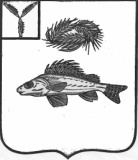 АДМИНИСТРАЦИЯ МИУССКОГО МУНИЦИПАЛЬНОГО ОБРАЗОВАНИЯ
ЕРШОВСКОГО РАЙОНА САРАТОВСКОЙ ОБЛАСТИПОСТАНОВЛЕНИЕОт 16.01.2019 года                                  № 2«О присвоении адресообразующих элементов                                                                                                          в адресный реестр ГАР ФИАС»На основании результатов инвентаризации адресных объектов Миусского муниципального образования, в соответствии с Федеральным законом от 06.10.2003г. №131-ФЗ «Об общих принципах организации местного самоуправления в Российской Федерации», Федеральным законом от 28.12.2013г. №443-ФЗ «О Федеральной информационной адресной системе и внесении изменений  в Федеральный закон  «Об общих принципах организации местного самоуправления в Российской Федерации», разделом 4  постановления Правительства Российской Федерации от 22 мая . №492 «О составе сведений об адресах, размещаемых в государственном адресном реестре, порядке межведомственного информационного взаимодействия при ведении государственного адресного реестра, о внесении изменений и признании утратившими силу некоторых актов Правительства Российской Федерации», руководствуясь Уставом Миусского муниципального образования Ершовского района Саратовской области, администрация   Миусского  муниципального образованияПОСТАНОВЛЯЕТ:1. Присвоить  объектам, расположенных  Саратовская область,  Ершовский муниципальный  район,  Миусское МО, Миусс село, Заречная улица, здание 15 А.2. Саратовская область,  Ершовский муниципальный  район,  Миусское МО, Ковелинка село, Мира улица, здание 14, помещение 2.3. Специалисту администрации Миусского МО добавить присвоенный адрес в ФИАС.4. Настоящее Постановление вступает в силу со дня его подписания.Глава Миусского МО                                                                 А.А. Кузьминов